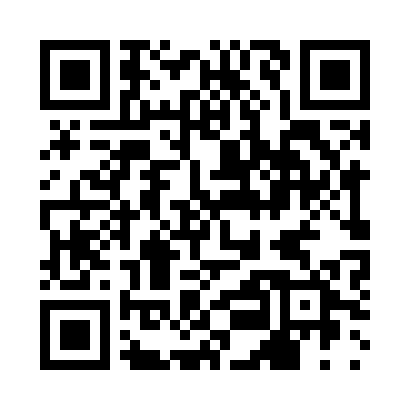 Prayer times for Longeaigue, FranceWed 1 May 2024 - Fri 31 May 2024High Latitude Method: Angle Based RulePrayer Calculation Method: Islamic Organisations Union of FranceAsar Calculation Method: ShafiPrayer times provided by https://www.salahtimes.comDateDayFajrSunriseDhuhrAsrMaghribIsha1Wed5:236:371:485:458:5910:132Thu5:216:361:485:459:0010:153Fri5:196:341:485:469:0110:164Sat5:186:331:475:469:0310:185Sun5:166:321:475:479:0410:206Mon5:146:301:475:479:0510:217Tue5:126:291:475:489:0610:238Wed5:106:271:475:489:0810:259Thu5:096:261:475:489:0910:2610Fri5:076:251:475:499:1010:2811Sat5:056:231:475:499:1110:3012Sun5:046:221:475:509:1310:3113Mon5:026:211:475:509:1410:3314Tue5:006:201:475:519:1510:3515Wed4:596:191:475:519:1610:3616Thu4:576:171:475:519:1710:3817Fri4:566:161:475:529:1810:3918Sat4:546:151:475:529:2010:4119Sun4:536:141:475:539:2110:4220Mon4:516:131:475:539:2210:4421Tue4:506:121:475:539:2310:4522Wed4:496:111:475:549:2410:4723Thu4:476:101:475:549:2510:4824Fri4:466:101:485:559:2610:5025Sat4:456:091:485:559:2710:5126Sun4:446:081:485:559:2810:5327Mon4:426:071:485:569:2910:5428Tue4:416:061:485:569:3010:5529Wed4:406:061:485:579:3110:5730Thu4:396:051:485:579:3210:5831Fri4:386:041:485:579:3310:59